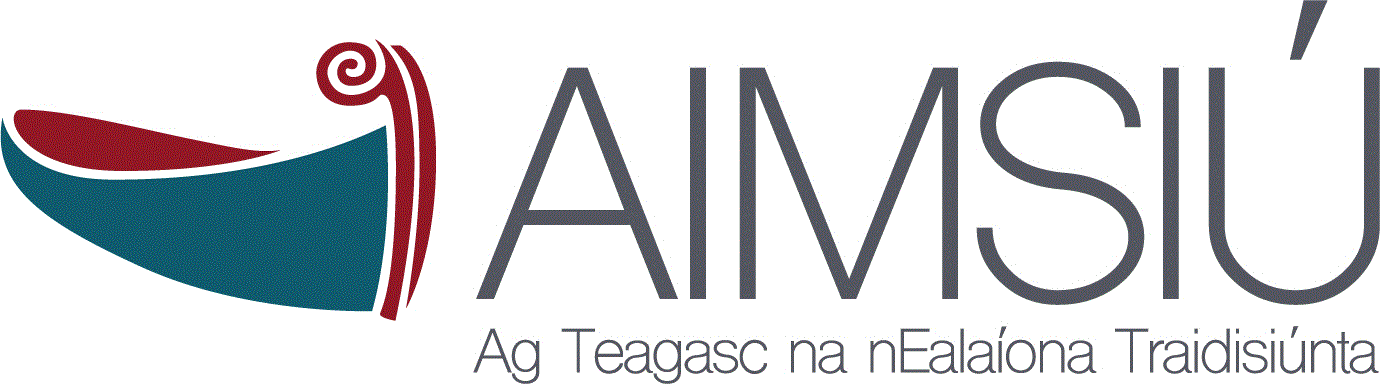 Foirm CláraitheSeol ar ais ar ríomhphoist chuig:		 Ealain@udaras.ie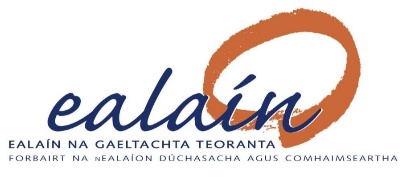 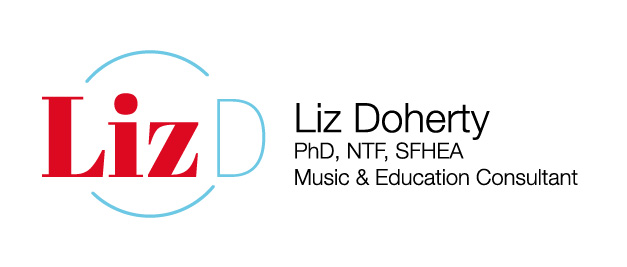 Ainm:Seoladh:Uimhir Guthán:Seoladh ríomhphoist:Cé acu seo bhíonn tú a theagasc Amhránaíocht	 Ceol Uirlise Ealain BéilDamhsa ar an Sean Nós